INDICAÇÃO Nº 1636/2021Sr. Presidente:A vereadora Simone Bellini solicita que seja encaminhado a Exma. Sra. Prefeita Municipal, a seguinte indicação:  Execução de serviço de reparo na calçada situado na rua: Doze de Outubro, em frente ao nº 100 – Bairro Vila Santana.  JUSTIFICATIVA:Moradores solicitam a execução do serviço para a melhoria do acesso de pedestre que utilizam o local, conforme foto no anexo. Valinhos, 16 de agosto de 2021.                                                                    Simone Bellini                                             Vereadora - Republicana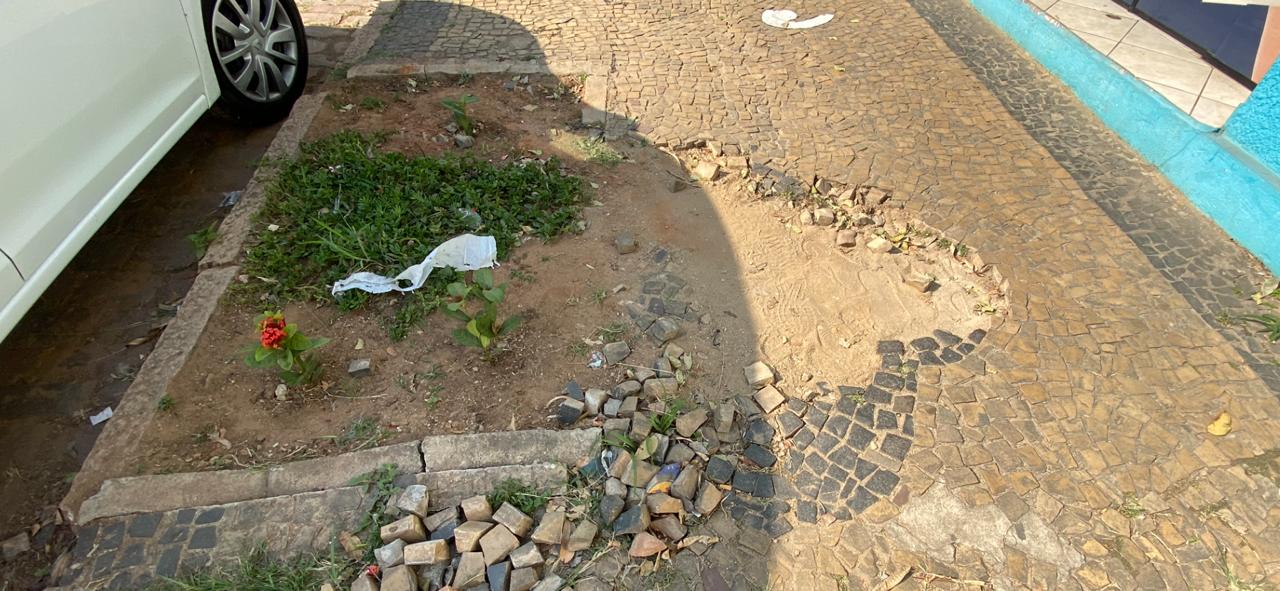 